Reminder…. 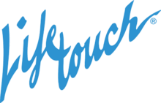 It’s here…. Picture days….It’s not too late to sign up. We still have plenty of openings for Tuesday, 8 Oct.  Thanks, CBFrom Kelly:If you're interested in joining the choir and or helping with the Christmas play or know people who are, please let me know and I'll add you to the emails going forward.	Spread the word, Kelly 461-0247OPPORTUNITIES FOR MINISTRY><>Sunday, October 6th9:45 a.m.   	Adult Sunday School10:00 a.m.	Youth Sunday School	11:00 a.m.	Worship – 4 cents-a-mealMonday, October 7thLifeTouch @ CPCTuesday, October 8thLifeTouch @ CPCWednesday, October 9th5:30 p.m. 	WCC @ CPC7:00 p.m. 	Bible Study @ CPCThursday, October 10th6:00 p.m.	Choir Practice @ CPC><>Sunday, October 13th9:45 a.m.   	Adult Sunday School10:00 a.m.	Youth Sunday School	11:00 a.m.	Worship 	12:30p.m.	Session MeetingPRAYER CONCERNSChurch MembersRoger LeesC.B Potter				CHF/KidneyPat Deacon				HeartJim Hamilton, Mary Jarvis and familyTate KnickShelley, John and Morgan MartinHilda & Ellis MorrisNellie LeechLibby ClarkHarriett Lees				CancerNelson Hall				CancerFamily and FriendsRicky and Mamie Trussell 		CancerStanley and Rhonda Trussell 	CancerJohn Bolen				StrokeDavid Orr				CancerPaul Thompson 			Cancer  Johnny Crutchfield			CancerHunter McClung			CancerTammy Thomas  		Stage 4 kidney failure Amy Woody 				Cancer Janice Blevins  			Cancer Bob Claytor 				CancerJeff Nicely				CancerLindy Emory				CancerJohanna Dobbins			Health concernsMelinda Channell			Ankle surgeryBarry Deacon			Kidney and LiverBob Dunlap				CancerShut In’sJean Black			Borden CenterJean Fontenot		The MayflowerEcalean Entsminger		HomeMilitary and Government Service1SG Jeremy Richardson, SOTF-S (LCF), APO AE 09314Lt. Col. Benjamin Cartwright, 304 Highland Pointe Drive, Manhattan, KS 66503MissionariesPCUSA Missionaries in Ethiopia;Rev. Michael Weller and Rachel WellerUSHERS:OCTOBER - LARRY RAMSEYNOVEMBER - FRANCES RULEYJOY:The birth of Thomas Allen Goodbar on Wednesday 	October 2nd at 12:03 p.m.  He weighed 8 lbs. and 	14 oz. and is 20 and a half inches long.  Congratulations 	to both families.TLC PersonsCPC’s Tender Loving Care Person this week is Carter and Georgia Goodbar. You may send Congratulations cards to them at 22 Upland Drive, Salem, VA 24153.BABY SHOWER INVITATION:The mothers of Brooke and Kirk Goodbar would like to invite the congregation to a baby shower at Lexington Baptist Church: 75 Farm House Road, Lexington, VA 24450 on October 26th at 1p.m.First Aid Bag and AED RelocatedAs part of the new Janitor's closet on the first floor the AED was relocated.  The AED is mounted on the wall in the fellowship hall near the cake room and the emergency first aid bag is on the shelf just to the right of the AED. The buildings and grounds committee would like to give a special thanks to Michael Rhodenizer for donating his time and talent for this project, and thanks to the women of the church that used their funds to pay for all the material. This was a much-needed area to be able to keep all of the equipment, chemicals and paper goods in one location.  Thanks, MarkFrom Mary Jarvis:To my Christian Education Committee - I am so sorry I had my meeting this past Sunday instead of this Sunday 10/6/19 as was scheduled.  I'm not sure where my mind was (obviously not with it).  The sad part, I didn't realize I was on the wrong day until today-Oct 1st.  We did have a meeting and I will send you copies of what we discussed.  I'm sorry - Mary.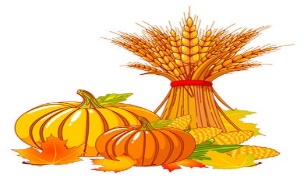 BAZAAR ROOM NOTICEIt’s now officially annual dinnertime and preparations are well on their way.  Between now and November 2nd, please consider how you can participate before and during the dinner. Presbyterian Women voted to equally split the bazaar room proceeds from this year between the Jamie Martin Memorial Scholarship Fund and the Fellowship of Christian Athletes of Rockbridge County.  Both of these are very near and dear to our hearts so please dig deep in your bag of talents and see what you can come up with to donate for these two very worthy recipients.We are looking for homemade baked goods (bread, rolls, pies, cookies, etc), canned goods (soups, chili, etc), handcrafted items whether it be woodwork, knitting, crochet, etc.  There are too many talents in our church community to list so please let’s put all those talents to good use and pack the Bazaar Room with wonderful goodies for this year.  The annual dinner also has its own Facebook page!  Please like and share our event page to get the word out.  You can find it by typing Collierstown Presbyterian Church Annual Dinner in the Facebook search engine.Please also consider making a monetary donation to our Bazaar Room.  Last year we tried something different and it worked out very well.  We had a few congregation members sponsor certain items; i.e. bushels of apples, hoop cheese, bagged candies, and applebutter.  Please consider being a monetary sponsor for these items.  Please note that monetary donations are tax deductible and will be included in your yearly church donation letters.  These items need to be ordered, so time is of the essence!  If you can donate today, we would appreciate it as soon as possible.Thanks in advance for your support of the Bazaar Room.Jennifer, Joyce, & ShelleySUNDAY BULLETIN ANNOUNCEMENT, October 6, 2019The Annual Church Dinner is four weeks away on Saturday,  November 2!!  Please contact Gaylea Goodbar, Canvass Coordinator, to donate food items or other supplies for the day.  Remember very gift is needed, welcomed, and considered a blessing!The Annual Church Dinner Team needs you as preparations are underway for the November 2 event.  “Signup Sheets” for jobs and work opportunities are posted on the Bulletin Board in the hallway by the kitchen door.  Be the first to add your name and become a member of the team!!ANNUAL CHURCH DINNER CALENDAR (DINNER DAY TASKS aren’t “work” when you are doing them with your church family!)September 8-October 6:  Completion of canvass for food items and cash donations               Sunday, October 6:  Dinner Day Job Sign-up Sheets Available on Hallway Bulletin Board Sat, October 19 & 26:  Church Building and Grounds Clean up days- 9:00 a.m.  (Can’t be there -Come on another day or evening, do a job on list in the kitchen and then mark it off.)Thurs., October 24: –– 6:00 p.m.	Turkey dressing preparation nightFri., November 1:  9:00 a.m. – Food Prep, Set up Dining Room & Take Out Meals Area5:00 p.m. – Oyster Patty Party, Take Out Food & Bazaar building prepSat., November 2:  8:00 a.m. – Final Food & Dining Room Preparations10:30 a.m. - Oyster Frying begins11:00 a.m.-7:00 p.m.- Meals served8:00 p.m.- Clean up beginsSun., November 3: COME TO CHURCH TO WORSHIP AND SHARE THE JOY & BLESSING OF SERVING OTHERS THROUGH HOSPITALITY!!